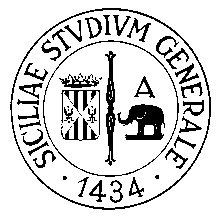 UNIVERSITA’ DEGLI STUDI DI CATANIAArea del provveditorato e del Patrimonio MobiliareProt. N.									Catania, All. n. 									Spett.le AON S.p.A.											gabriella.nicastro@aon.it								E p.c.   dott.ssa Maria Buscemi									mbucemi@unict.itOggetto: Copertura assicurativa kasko  ed infortuni ai sensi dell’art. 8 del DPR 319/90	   Richiesta copertura assicurativa per  missioni/servizio esterno personale docenteAi sensi dell’art . 5 sezione 1 delle condizioni di polizza, Vi trasmettiamo i dati relativi alla missione / servizio esterno da inserire in copertura assicurativa:SI  PREGA DI COMPILARE TUTTE LE VOCI RICHIESTE :a) DATA delle missione /servizio esterno :____________________LUOGO : __________________________b) generalità e qualifica della persona CONDUCENTE : ___________________________________________c) generalità dei TRASPORTATI : _____________________________________________________________d) veicolo utilizzato – marca tipo- targa:e) percorrenza Km totale previsto ( andata + ritorno) : __________________f) ufficio autorizzante la missione : ___________________________________________________________g) motivo della missione:                                                                                                                   Il Direttore del Dipartimento di                                                                                                                                Scienze del Farmaco